PEMBELAJARAN BERBASIS MASALAH (PBL) UNTUK MENINGKATKAN KEMAMPUAN PEMECAHAN MASALAH DAN LITERASI SERTA DISPOSISI MATEMATIS PADA SISWA SEKOLAH MENENGAH PERTAMA (SMP)TESISDiajukan untuk memenuhi salah satu syarat memperoleh gelar Magister Pendidikan Matematika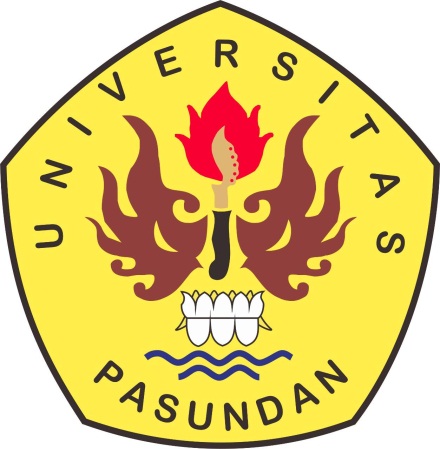 OlehHARTANTONPM :168060061PROGRAM STUDI PASCASARJANA MATEMATIKAUNIVERSITAS PASUNDANBANDUNG2019LEMBAR PENGESAHANPEMBELAJARAN BERBASIS MASALAH (PBL) UNTUK MENINGKATKAN KEMAMPUAN PEMECAHAN MASALAH DAN LITERASI SERTA DISPOSISI MATEMATIS PADA SISWA SEKOLAH MENENGAH PERTAMA (SMP).TESISOlehHartantoNPM 168060061Tesis ini telah memenuhi persyaratan karya tulis ilmiah dan telah disetujui oleh Tim Pembimbing serta telah diujikan dalam Sidang Tugas Akhir Guna Memperoleh Gelar Magister Pada Program Magister Pendidikan MatematikaBandung, Mei 2019Pembimbing Utama,		                 Pembimbing PendampingH. Bana G. Kartasasmita, Ph.D.	    Prof. Dr. Hj. R.Poppy Yaniawati, M.PdNIP. 130676130			    NIP. 196801211992032001          Direktur Pascasarjana,				Ketua ProgramProf. Dr. H. M. Didi Turmudzi, M.Si.	H. Bana G. Kartasasmita, Ph.D.NIP. 194609271985021001			NIP. 130676130PERNYATAANDengan ini saya menyatakan bahwa tesis dengan judul”Pembelajaran Berbasis Masalah (PBL) untuk Meningkatkan Kemampuan Pemecahan Masalah dan Literasi Matematis serta Disposisi Matematis Siswa Sekolah Menengah Pertama (SMP)” ini beserta seluruh isinya adalah benar-benar karya sendiri dan tidak melakukan penjiplakan atau pengutipan dengan cara-cara yang tidak sesuai dengan etika keilmuan yang berlaku dalam masyarakat keilmuan. Atas pernyataan ini, saya siap menanggung resiko atau sanksi yang dijatuhkan kepada saya  apabila kemudian ditemukan adanya pelanggaran terhadap etika keilmuan dalam karya saya ini, atau ada klaim dari pihak lain terhadap keaslian karya saya sendiri.KATA PENGANTARAlhamdulillahi Rabbil’alamin. Allohumma sholli’ala Muhammad Wa’ala’alihi wa sahbihi ajma’in. Amma ba’du.Segala puji dan syukur penulis panjatkan kehadirat Allah SWT, yang telah melimpahkan rahmat dan karunia-Nya sehingga penulis dapat menyelesaikan tesis ini dengan segala kekurangannya. Solawat beserta salam senantiasa dicurahlimpahkan kepada Nabi Besar Muhammad SAW.Ucapan terimakasih dan penghargaan yang tulus penulis sampaikan kepada Bapak Bapak H. Bana G. Kartasasmita, Ph.D , selaku pembimbing utama, sekaligus Ketua Program Magister Matematika Pasca Sarjana UNPAS, Ibu Prof. Dr. Hj. R. Poppy Yaniawati, M.Pd, selaku pembimbing pendamping , yang telah banyak meluangkan waktu, memberikan banyak arahan, masukan, koreksi, motivasi dan bantuan yang sangat berharga untuk menyelesaikan tesis ini, Bapak Udin Samsudin, S.Pd selaku Kepala Sekolah SMPN 1 Pamulihan dan bapak ibu guru  beserta stafnya serta kepada semua pihak yang telah banyak membantu terselsaikannya tesis ini.Selanjutnya ucapan terima kasih dan penghargaan yang tulus juga untuk Layla Kurniawati istri tercinta dan kedua anak saya Muh. Hilmi Fakhruddin, Chaedar Aziz Mustafa yang terkasih atas dorongan dan motivasinya sehingga penulis dapat menyelesaikan perkuliahan dan tesis ini. Semoga amal baik kita diterima dan dibalas oleh Allah SWT dengan pahala yang berlipat ganda, Aamiin.Bandung, Mei 2019Yang membuat pernyataan, HartantoBandung, Mei  2019Penulis